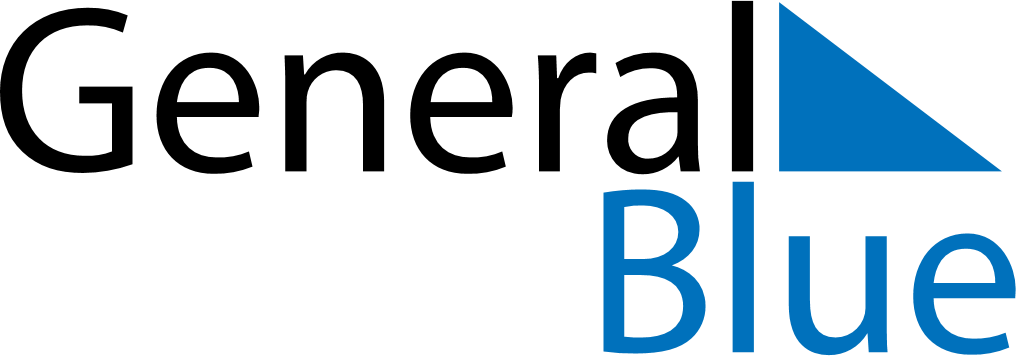 October 2025October 2025October 2025October 2025October 2025October 2025UruguayUruguayUruguayUruguayUruguayUruguayMondayTuesdayWednesdayThursdayFridaySaturdaySunday123456789101112Columbus Day13141516171819202122232425262728293031NOTES